CHÀO MỪNG KỶ NIỆM 90 NĂM THÀNH LẬP ĐOÀN TNCS HỒ CHÍ MINH (26/3/1931-26/3/2021)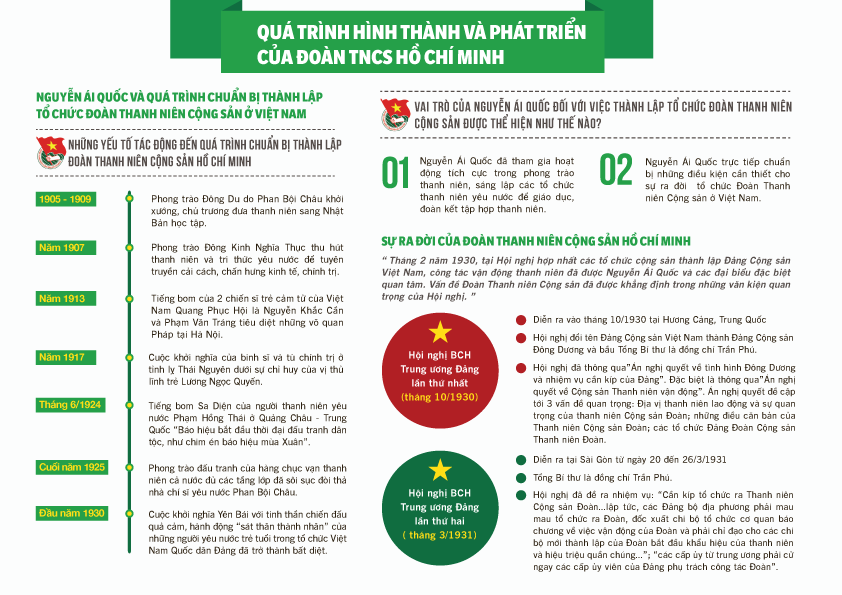 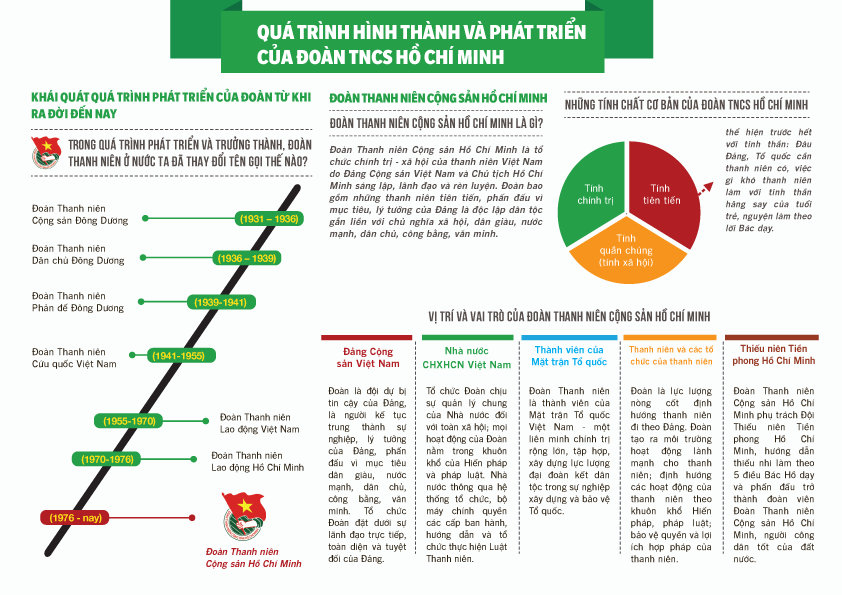 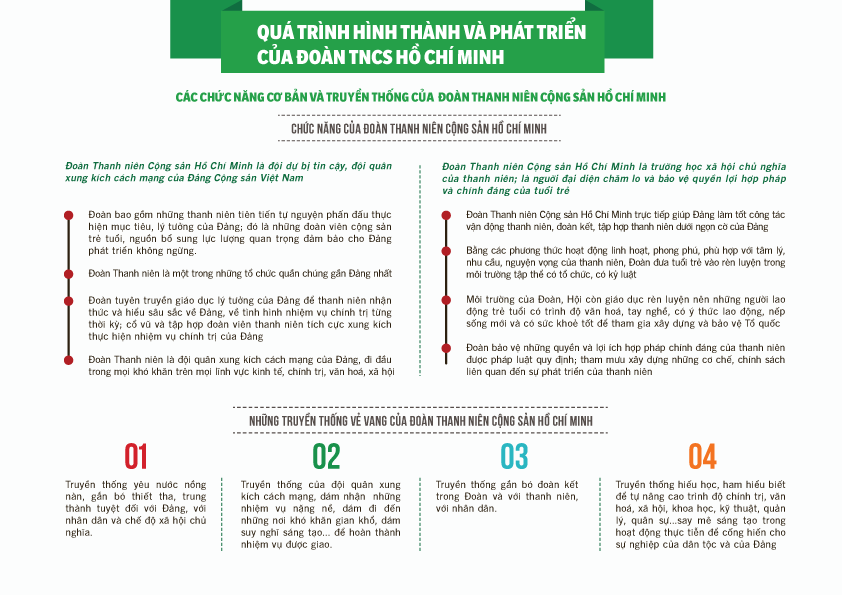 Nguồn: Ban Tuyên giáo Trung ương ĐoànNhững ngày đáng nhớ trong tháng 3- 02/3/1946: Ngày truyền thống Văn phòng Quốc hội- 03/3/1959: Ngày truyền thống Bộ đội Biên phòng- 03/3/1989: Ngày Biên phòng toàn dân- 08/3/40: Ngày khởi nghĩa Hai Bà Trưng (năm 40- 43 sau công nguyên)- 08/3/1910: Ngày Quốc tế Phụ nữ- 20/3/2013: Ngày Quốc tế Hạnh phúc- 26/3/1931: Ngày thành lập Đoàn thanh niên Cộng sản Hồ Chí Minh- 27/3/1946: Ngày Thể thao Việt Nam08/3/1910: NGÀY QUỐC TẾ PHỤ NỮ	Lịch sử ngày Quốc tế Phụ nữ 08/3 bắt đầu từ phong trào đấu tranh đòi quyền sống của nữ công nhân Mỹ.		Cuối thế kỷ 19, chủ nghĩa tư bản phát triển tột bậc, nhất là ở nước Mỹ. Nền kỹ nghệ phát triển, thu hút nhiều phụ nữ và trẻ em vào làm việc trong các nhà máy, xí nghiệp. Bọn chủ tư bản lợi dụng sức lực của phụ nữ, trẻ em, trả lương rẻ mạt làm cho đời sống của phụ nữ và trẻ em cực khổ, điêu đứng. Căm phẫn trước sự áp bức tàn bạo đó, ngày 08/3/1899, tại hai thành phố Chicago và New-York (của nước Mỹ) đã nổ ra cuộc đấu tranh mạnh mẽ của nữ công nhân ngành dệt may, đòi tăng lương, giảm giờ làm. Mặc dù bị thẳng tay đàn áp, bắt bớ, đuổi ra khỏi nhà máy nhưng chị em vẫn đoàn kết, bền bỉ đấu tranh, buộc bọn chủ tư sản phải nhượng bộ. Thắng lợi đó đã cổ vũ tinh thần đấu tranh của phụ nữ lao động Mỹ. Ðến tháng 2 năm 1909 lần đầu tiên phụ nữ khắp nơi trên nước Mỹ đã tổ chức “Ngày phụ nữ” mít tinh, biểu tình rầm rộ đòi quyền bình đẳng cho phụ nữ. Tại New-York đã có 3000 chị dự cuộc họp phản đối chính phủ công nhận quyền bầu cử của phụ nữ.	Những cuộc đấu tranh đầu tiên đó của nữ công nhân Mỹ đã có tiếng vang lớn, là nguồn cổ vũ mạnh mẽ cho phong trào đấu tranh của phụ nữ lao động trên toàn thế giới. Trong phong trào đấu tranh lúc bấy giờ, đã xuất hiện 2 nữ chiến sĩ cách mạng lỗi lạc là bà Cơ-la-re-Zet-Kin (người Ðức) và bà Rô-da-luya-Xăm-Bua (người Ba Lan). Hai bà đã phối hợp với bà Cơ-rúp-xcai-a (vợ của Lê-nin) vận động thành lập Ban Thư ký quốc tế phụ nữ để lãnh đạo phong trào.	Trước sự lớn mạnh về số lượng và chất lượng của phong trào phụ nữ trên thế giới. Ngày 26 và 27 tháng 8 năm 1910, Đại hội lần thứ 2 của những người phụ nữ thế giới đã được triệu tập ở Cô-pen-ha-gơ (thủ đô Ðan Mạch), về dự có 100 nữ đại biểu của 17 nước, đã quyết định lấy ngày 08/3 làm ngày Quốc tế phụ nữ với mục đích đấu tranh đòi các quyền lợi của phụ nữ và trẻ em. “Ngày làm việc 8 giờ. Công việc ngang nhau, tiền lương ngang nhau. Bảo vệ bà mẹ và trẻ em”. Từ đó đến nay, ngày 08/3 trở thành ngày hội của phụ nữ thế giới, đoàn kết đấu tranh để tự giải phóng, thực hiện quyền nam nữ bình đẳng và cũng từ đó, phụ nữ tiến bộ khắp năm Châu tổ chức ngày 8/3 với những nội dung và hình thức phong phú.	Nội dung ngày quốc tế phụ nữ 08/3 không chỉ dừng lại ở quyền bình đẳng mà được mở rộng thêm khái niệm mới “phát triển”, “Giới”. Vấn đề phụ nữ đã được đông đảo các quốc gia trên thế giới nhìn nhận và đánh giá một các đầy đủ trên những khía cạnh khác nhau thông qua một loạt các hội nghị thế giới. Từ thập niên 70 đến nay, đã có 4 hội nghị thế giới về phụ nữ:Hội nghị lần thứ nhất tổ chức tại Mêhicô năm 1975, mở đầu thập kỷ phụ nữ.Hội nghị lần thứ hai tổ chức tại Côpenhagơ (Ðan Mạch) năm 1980.Hội nghị lần thứ ba tổ chức tại Nairôbi (Kenya) năm 1985. Tại hội nghị này “Chiến lược nhìn về phía trước vì sự tiến bộ của phụ nữ” đã được thông qua.Hội nghị lần thứ tư tổ chức tại Bắc Kinh (Trung Quốc) năm 1995.Các hội nghị thế giới về phụ nữ do Liên hiệp quốc đứng ra tổ chức là những sự kiện Quốc tế to lớn đối với đời sống chính trị của toàn thế giới đặc biệt đối với phụ nữ. Vì lẽ đó, vấn đề giải phóng phụ nữ, vì sự tiến bộ của phụ nữ là một vấn đề toàn cầu.	Mục đích của Hội nghị Bắc Kinh là nhằm kiểm lại việc thực hiện “Chiến lược nhìn về phía trước vì sự tiến bộ của phụ nữ” đã được đề ra tại hội nghị Narôbi và công ước liên hiệp quốc “Xóa bỏ mọi hình thức phân biệt đối xử với phụ nữ” (Công ước CEDAW) đồng thời thông qua “Cương lĩnh hành động vì sự tiến bộ của phụ nữ toàn cầu đến năm 2000”.	“Tuyên bố Bắc Kinh” và “Cương lĩnh hành động vì sự tiến bộ của phụ nữ toàn cầu đến năm 2000” là hai văn kiện quan trọng nhất của hội nghị Bắc Kinh. Hai văn kiện này một mặt phác họa những trở ngại trên con đường phấn đấu cho sự bình đẳng của nữ giới bên cạnh nam giới; Mặt khác khẳng định những cam kết và sự quyết tâm của các chính phủ, các tổ chức quốc tế bằng mọi biện pháp nhằm tới mục tiêu Bình đẳng-Phát triển-Hòa bình vì sự tiến bộ của phụ nữ.	Thực hiện cam kết đó, ngày 4 tháng 10 năm 1997, chính phủ nước ta đã có quyết định số 822/TTG về việc phê duyệt kế hoạch hành động Quốc gia vì sự tiến bộ của phụ nữ, ban hành 11 mục tiêu vì sự tiến bộ của phụ nữ đến năm 2000 nhằm cam kết trước thế giới Hành động vì sự tiến bộ của phụ nữ Việt Nam thực hiện mục tiêu “Hành động vì bình đẳng, phát triển và hòa bình” của hội nghị Bắc Kinh.	Ở nước ta, ngày 08/3 còn là ngày kỷ niệm cuộc khởi nghĩa của Hai Bà Trưng, 02 vị nữ anh hùng dân tộc đầu tiên đã đánh đuổi giặc ngoại xâm phương Bắc, giành lại chủ quyền dân tộc. Niềm tự hào và ý chí vươn lên của phụ nữ Việt Nam một phần cũng có cội nguồn từ truyền thống dân tộc độc đáo đó./.                                                               Nguồn: Trang điện tử Hội LHPN Việt NamĐại hội đại biểu toàn quốc lần thứ XIII Đảng Cộng sản Việt Nam họp từ ngày 25.1-1.2, tại Thủ đô Hà Nội, trong tài liệu sinh hoạt chi đoàn tháng 3, chúng tôi xin gửi đến các bạn đoàn viên, thanh niên Nghị quyết Đại hội Đảng toàn quốc lần thứ XIII như sau:QUYẾT NGHỊI- Tán thành những nội dung cơ bản về đánh giá kết quả thực hiện Nghị quyết Đại hội XII và đánh giá chung về 10 năm thực hiện Cương lĩnh xây dựng đất nước trong thời kỳ quá độ lên chủ nghĩa xã hội năm 1991 (bổ sung, phát triển năm 2011), 10 năm thực hiện Chiến lược phát triển kinh tế - xã hội 2011 - 2020, 30 năm thực hiện Cương lĩnh 1991, 35 năm thực hiện công cuộc đổi mới; định hướng phát triển và phương hướng, nhiệm vụ phát triển đất nước trong thời gian tới nêu trong các văn kiện của Ban Chấp hành Trung ương Đảng khóa XII trình Đại hội. Cụ thể là: 1. Kết quả thực hiện Nghị quyết Đại hội XIITrong nhiệm kỳ Đại hội XII, nắm bắt thuận lợi, thời cơ, vượt qua khó khăn, thách thức, nhất là tác động nặng nề của cuộc khủng hoảng, suy thoái kinh tế toàn cầu do đại dịch Covid-19; toàn Đảng, toàn dân, toàn quân đã đoàn kết, chung sức, đồng lòng nỗ lực phấn đấu, thực hiện thắng lợi các mục tiêu, nhiệm vụ, đạt được nhiều thành tựu rất quan trọng, khá toàn diện, tạo nhiều dấu ấn nổi bật. Kinh tế vĩ mô ổn định, lạm phát được kiểm soát, tăng trưởng được duy trì ở mức khá cao; tiềm lực, quy mô và sức cạnh tranh của nền kinh tế được nâng lên. Các lĩnh vực xã hội, môi trường có nhiều tiến bộ. Đời sống nhân dân được cải thiện đáng kể. Công tác xây dựng, chỉnh đốn Đảng và xây dựng hệ thống chính trị được đặc biệt chú trọng, triển khai toàn diện, đồng bộ, hiệu quả. Công tác kiểm tra, giám sát, kỷ luật và đấu tranh phòng chống tham nhũng, lãng phí, tiêu cực chuyển biến mạnh mẽ, có bước đột phá gắn kết chặt chẽ giữa "xây" và "chống", có hiệu quả, ngày càng đi vào chiều sâu. Nhà nước pháp quyền xã hội chủ nghĩa Việt Nam không ngừng được củng cố vững mạnh. Công tác lãnh đạo của Đảng với Nhà nước, MTTQ Việt Nam và các tổ chức chính trị - xã hội được tăng cường, mối quan hệ phối hợp ngày càng chặt chẽ, đồng bộ. Chính trị - xã hội ổn định; quốc phòng, an ninh không ngừng được củng cố, kiên quyết, kiên trì giữ vững độc lập, chủ quyền, thống nhất và toàn vẹn lãnh thổ, lợi ích quốc gia, dân tộc; quan hệ đối ngoại và hội nhập quốc tế ngày càng sâu rộng và hiệu quả; vị thế, uy tín của Việt Nam trên trường quốc tế được nâng cao. Đặc biệt, trong năm 2020, đại dịch Covid-19 gây ra nhiều thiệt hại về kinh tế - xã hội, song nhờ phát huy được sức mạnh đại đoàn kết toàn dân tộc, sự ưu việt của chế độ xã hội chủ nghĩa, sự tham gia đồng bộ, quyết liệt của cả hệ thống chính trị dưới sự lãnh đạo đúng đắn của Đảng, sự đồng lòng ủng hộ của nhân dân, đất nước ta đã từng bước kiểm soát có hiệu quả đại dịch Covid-19; từng bước phục hồi sản xuất, kinh doanh và các hoạt động kinh tế - xã hội; ổn định đời sống nhân dân; góp phần củng cố, tăng cường niềm tin của nhân dân đối với Đảng, Nhà nước và chế độ xã hội chủ nghĩa; khẳng định bản lĩnh, ý chí, truyền thống tốt đẹp của nhân dân ta, dân tộc ta.Những thành tựu đạt được 5 năm qua là kết tinh sức sáng tạo của quá trình phấn đấu liên tục, bền bỉ của toàn Đảng, toàn dân và toàn quân ta qua nhiều nhiệm kỳ đại hội, góp phần tạo nên những thành tựu to lớn, có ý nghĩa lịch sử của nước ta qua 35 năm đổi mới. Đạt được những thành tựu nêu trên có nhiều nguyên nhân, nhưng nguyên nhân bao trùm và quan trọng nhất là sự đoàn kết, thống nhất, sự lãnh đạo, chỉ đạo đúng đắn, kịp thời, có hiệu quả của Ban Chấp hành Trung ương, Bộ Chính trị, Ban Bí thư và các cấp uỷ đảng trong việc triển khai thực hiện toàn diện, đồng bộ Nghị quyết Đại hội lần thứ XII, giải quyết kịp thời, có hiệu quả nhiều vấn đề mới nảy sinh trong thực tiễn; sự quản lý, điều hành quyết liệt của Chính phủ và chính quyền các cấp; sự nỗ lực đổi mới nội dung và phương thức hoạt động của Quốc hội và HĐND các cấp; sự tham gia tích cực và có hiệu quả của MTTQ và các tổ chức chính trị - xã hội; sự phối hợp đồng bộ của cả hệ thống chính trị; sự nỗ lực của đội ngũ cán bộ, đảng viên; tinh thần lao động tích cực, cần cù, sáng tạo, trách nhiệm của cộng đồng doanh nghiệp và các tầng lớp nhân dân; sự ủng hộ của bạn bè quốc tế.Bên cạnh những thành tựu đạt được, việc hoàn thiện thể chế, đổi mới mô hình tăng trưởng, cơ cấu lại nền kinh tế, công nghiệp hóa, hiện đại hóa còn chậm, chưa tạo được chuyển biến căn bản; năng suất, chất lượng, hiệu quả và sức cạnh tranh của nền kinh tế chưa cao. Giáo dục và đào tạo, khoa học và công nghệ chưa trở thành động lực then chốt thúc đẩy phát triển kinh tế - xã hội. Lĩnh vực văn hóa, xã hội chưa có nhiều đột phá, hiệu quả chưa cao; đời sống của một bộ phận nhân dân còn khó khăn. Quản lý tài nguyên, bảo vệ môi trường và khả năng thích ứng với biến đổi khí hậu còn bất cập. Các lĩnh vực quốc phòng, an ninh, đối ngoại còn một số mặt hạn chế. Sức mạnh đại đoàn kết toàn dân tộc và dân chủ xã hội chủ nghĩa có lúc, có nơi chưa được quan tâm phát huy đầy đủ. Xây dựng Nhà nước pháp quyền xã hội chủ nghĩa Việt Nam có mặt chưa đáp ứng tốt yêu cầu phát triển kinh tế - xã hội và quản lý đất nước trong tình hình mới. Công tác xây dựng, chỉnh đốn Đảng còn một số hạn chế.Mười năm thực hiện Cương lĩnh (bổ sung, phát triển năm 2011) và thực hiện Chiến lược phát triển kinh tế - xã hội 10 năm 2011 - 2020 đã tạo những tiến bộ quan trọng cả về nhận thức lý luận và tổ chức thực hiện, khẳng định những giá trị to lớn của Cương lĩnh, tiếp tục khẳng định đường lối đổi mới của Đảng ta là đúng đắn, sáng tạo. Kinh tế, văn hóa, xã hội tiếp tục phát triển, quốc phòng, an ninh, đối ngoại được tăng cường, đời sống vật chất và tinh thần của nhân dân được cải thiện rõ rệt. Tuy nhiên, kinh tế - xã hội phát triển chưa tương xứng với tiềm năng, lợi thế của đất nước và còn nhiều khó khăn, thách thức. Một số chỉ tiêu phát triển kinh tế - xã hội trong Chiến lược phát triển kinh tế - xã hội 10 năm 2011 - 2020 và việc tạo nền tảng để đưa nước ta cơ bản trở thành nước công nghiệp theo hướng hiện đại chưa đạt được mục tiêu đề ra. Công cuộc đổi mới và tình hình quốc tế tiếp tục đặt ra nhiều vấn đề về lý luận và thực tiễn cần phải tập trung giải quyết để đưa đất nước phát triển nhanh và bền vững hơn theo định hướng xã hội chủ nghĩa, nhất là việc nhận thức, giải quyết đúng, hiệu quả các mối quan hệ lớn.Nhìn lại 35 năm thực hiện công cuộc đổi mới, 30 năm thực hiện Cương lĩnh xây dựng đất nước trong thời kỳ quá độ lên chủ nghĩa xã hội (Cương lĩnh năm 1991), lý luận về đường lối đổi mới, về chủ nghĩa xã hội và con đường đi lên chủ nghĩa xã hội ở nước ta ngày càng hoàn thiện và từng bước được hiện thực hóa. Đất nước đã đạt được những thành tựu to lớn, có ý nghĩa lịch sử, phát triển mạnh mẽ, toàn diện so với những năm trước đổi mới. Quy mô, trình độ nền kinh tế được nâng lên. Đời sống nhân dân được cải thiện rõ rệt cả về vật chất và tinh thần. Đất nước ta chưa bao giờ có được cơ đồ, tiềm lực, vị thế và uy tín quốc tế như ngày nay. Những thành tựu của 35 năm thực hiện công cuộc đổi mới, 30 năm thực hiện Cương lĩnh năm 1991, đặc biệt, trong 10 năm thực hiện Cương lĩnh (bổ sung, phát triển năm 2011) đã tiếp tục khẳng định con đường đi lên chủ nghĩa xã hội của nước ta là phù hợp với thực tiễn Việt Nam và xu thế phát triển của thời đại; sự lãnh đạo đúng đắn của Đảng là nhân tố hàng đầu quyết định thắng lợi của cách mạng Việt Nam. Trong bối cảnh tình hình thế giới có nhiều biến động nhanh, phức tạp, Cương lĩnh của Đảng tiếp tục là ngọn cờ tư tưởng, ngọn cờ chiến đấu, ngọn cờ quy tụ sức mạnh đại đoàn kết toàn dân tộc phấn đấu vì một nước Việt Nam "dân giàu, nước mạnh, dân chủ, công bằng, văn minh".2. Tầm nhìn và định hướng phát triểnTrong những năm tới, tình hình thế giới và trong nước có cả thuận lợi, thời cơ và khó khăn, thách thức đan xen; đặt ra nhiều vấn đề mới, yêu cầu mới nặng nề, phức tạp hơn đối với sự nghiệp xây dựng và bảo vệ Tổ quốc; đòi hỏi toàn Đảng, toàn dân, toàn quân ta phải đoàn kết một lòng; tiếp tục đổi mới mạnh mẽ tư duy; có quyết tâm chính trị cao; dự báo chính xác, kịp thời diễn biến của tình hình; chủ động ứng phó kịp thời với mọi tình huống; nỗ lực hơn nữa để tiếp tục đẩy mạnh toàn diện, đồng bộ công cuộc đổi mới; không ngừng gia tăng tiềm lực mọi mặt của quốc gia, bảo vệ vững chắc Tổ quốc và những thành quả phát triển đã đạt được; đưa đất nước vững bước tiến lên, phát triển nhanh và bền vững; quyết tâm thực hiện thắng lợi các quan điểm, mục tiêu, định hướng và nhiệm vụ trọng tâm sau:Quan điểm chỉ đạo:- Kiên định và vận dụng, phát triển sáng tạo chủ nghĩa Mác - Lênin, tư tưởng Hồ Chí Minh; kiên định mục tiêu độc lập dân tộc và chủ nghĩa xã hội; kiên định đường lối đổi mới của Đảng; kiên định các nguyên tắc xây dựng Đảng để xây dựng và bảo vệ vững chắc Tổ quốc Việt Nam xã hội chủ nghĩa.- Bảo đảm cao nhất lợi ích quốc gia - dân tộc trên cơ sở các nguyên tắc cơ bản của Hiến chương Liên hợp quốc và luật pháp quốc tế, bình đẳng, hợp tác, cùng có lợi. Tiếp tục phát triển nhanh và bền vững đất nước; gắn kết chặt chẽ và triển khai đồng bộ các nhiệm vụ, trong đó phát triển kinh tế - xã hội là trung tâm; xây dựng Đảng là then chốt; phát triển văn hoá là nền tảng tinh thần; bảo đảm quốc phòng, an ninh là trọng yếu, thường xuyên.- Khơi dậy mạnh mẽ tinh thần yêu nước, ý chí tự cường dân tộc, sức mạnh đại đoàn kết toàn dân tộc và khát vọng phát triển đất nước phồn vinh, hạnh phúc; phát huy dân chủ xã hội chủ nghĩa, sức mạnh tổng hợp của cả hệ thống chính trị và của nền văn hoá, con người Việt Nam, bồi dưỡng sức dân, nâng cao chất lượng nguồn nhân lực, có cơ chế đột phá để thu hút, trọng dụng nhân tài, thúc đẩy đổi mới sáng tạo, ứng dụng mạnh mẽ khoa học và công nghệ, nhất là những thành tựu của cuộc Cách mạng công nghiệp lần thứ tư, tạo động lực mạnh mẽ cho phát triển nhanh và bền vững.- Kết hợp sức mạnh dân tộc với sức mạnh thời đại; nêu cao ý chí độc lập, tự chủ, chủ động, tích cực hội nhập và nâng cao hiệu quả hợp tác quốc tế; phát huy tối đa nội lực, tranh thủ ngoại lực, trong đó nguồn lực nội sinh, nhất là nguồn lực con người là quan trọng nhất.- Tăng cường xây dựng, chỉnh đốn Đảng, phát huy bản chất giai cấp công nhân của Đảng, nâng cao năng lực lãnh đạo, năng lực cầm quyền và sức chiến đấu của Đảng; xây dựng Đảng và hệ thống chính trị trong sạch, vững mạnh toàn diện, xây dựng Nhà nước tinh gọn, hoạt động hiệu lực, hiệu quả; gắn với tinh giản biên chế, nâng cao chất lượng và cơ cấu lại đội ngũ cán bộ, công chức, viên chức; xây dựng đội ngũ cán bộ, đảng viên, nhất là đội ngũ cán bộ cấp chiến lược, người đứng đầu đủ phẩm chất, năng lực và uy tín, ngang tầm nhiệm vụ, gắn bó mật thiết với nhân dân là những nhân tố có ý nghĩa quyết định thành công sự nghiệp xây dựng, phát triển đất nước và bảo vệ Tổ quốc.Mục tiêu tổng quát:Nâng cao năng lực lãnh đạo, năng lực cầm quyền và sức chiến đấu của Đảng; xây dựng Đảng và hệ thống chính trị trong sạch, vững mạnh toàn diện; củng cố, tăng cường niềm tin của nhân dân đối với Đảng, Nhà nước, chế độ xã hội chủ nghĩa; khơi dậy khát vọng phát triển đất nước phồn vinh, hạnh phúc, phát huy ý chí và sức mạnh đại đoàn kết toàn dân tộc kết hợp với sức mạnh thời đại; đẩy mạnh toàn diện, đồng bộ công cuộc đổi mới, công nghiệp hoá, hiện đại hóa; xây dựng và bảo vệ vững chắc Tổ quốc, giữ vững môi trường hòa bình, ổn định; phấn đấu đến giữa thế kỷ XXI, nước ta trở thành nước phát triển, theo định hướng xã hội chủ nghĩa.Mục tiêu cụ thể:- Đến năm 2025, kỷ niệm 50 năm giải phóng hoàn toàn miền Nam, thống nhất đất nước: Là nước đang phát triển, có công nghiệp theo hướng hiện đại, vượt qua mức thu nhập trung bình thấp.- Đến năm 2030, kỷ niệm 100 năm thành lập Đảng: Là nước đang phát triển, có công nghiệp hiện đại, thu nhập trung bình cao.- Đến năm 2045, kỷ niệm 100 năm thành lập nước Việt Nam Dân chủ Cộng hòa, nay là nước Cộng hòa xã hội chủ nghĩa Việt Nam: Trở thành nước phát triển, thu nhập cao.Định hướng các chỉ tiêu chủ yếu về phát triển kinh tế - xã hội 5 năm 2021 - 2025:Về kinh tế: Tốc độ tăng trưởng kinh tế (GDP) bình quân 5 năm đạt khoảng 6,5 - 7%/năm. Đến năm 2025, GDP bình quân đầu người khoảng 4.700 - 5.000 USD; đóng góp của năng suất các nhân tố tổng hợp (TFP) vào tăng trưởng đạt khoảng 45%; tốc độ tăng năng suất lao động xã hội bình quân trên 6,5%/năm; tỉ lệ đô thị hóa khoảng 45%; tỉ trọng công nghiệp chế biến, chế tạo trong GDP đạt trên 25%; kinh tế số đạt khoảng 20% GDP.Về xã hội: Đến năm 2025, tỉ trọng lao động nông nghiệp trong tổng lao động xã hội khoảng 25%; tỉ lệ lao động qua đào tạo là 70%; tỉ lệ thất nghiệp ở khu vực thành thị năm 2025 dưới 4%; tỉ lệ nghèo đa chiều duy trì mức giảm 1 - 1,5% hằng năm; có 10 bác sĩ và 30 giường bệnh/1 vạn dân; tỉ lệ tham gia bảo hiểm y tế đạt 95% dân số; tuổi thọ trung bình đạt khoảng 74,5 tuổi; tỉ lệ xã đạt tiêu chuẩn nông thôn mới tối thiểu 80%, trong đó ít nhất 10% đạt chuẩn nông thôn mới kiểu mẫu.Về môi trường: Đến năm 2025, tỉ lệ sử dụng nước sạch, nước hợp vệ sinh của dân cư thành thị là 95 - 100%, nông thôn là 93 - 95%; tỉ lệ thu gom và xử lý chất thải rắn sinh hoạt đô thị bảo đảm tiêu chuẩn, quy chuẩn đạt 90%; tỉ lệ khu công nghiệp, khu chế xuất đang hoạt động có hệ thống xử lý nước thải tập trung đạt tiêu chuẩn môi trường là 92%; tỉ lệ cơ sở gây ô nhiễm môi trường nghiêm trọng được xử lý đạt 100%; giữ tỉ lệ che phủ rừng ổn định 42%.Định hướng phát triển đất nước giai đoạn 2021 - 2030:(1) Tiếp tục đổi mới mạnh mẽ tư duy, xây dựng, hoàn thiện đồng bộ thể chế phát triển bền vững về kinh tế, chính trị, văn hóa, xã hội, môi trường..., tháo gỡ kịp thời những khó khăn, vướng mắc; khơi dậy mọi tiềm năng và nguồn lực, tạo động lực mới cho sự phát triển nhanh và bền vững đất nước.(2) Hoàn thiện toàn diện, đồng bộ thể chế phát triển nền kinh tế thị trường định hướng xã hội chủ nghĩa, tạo môi trường thuận lợi để huy động, phân bổ và sử dụng có hiệu quả các nguồn lực, thúc đẩy đầu tư, sản xuất kinh doanh. Bảo đảm ổn định kinh tế vĩ mô, đổi mới mạnh mẽ mô hình tăng trưởng, cơ cấu lại nền kinh tế, đẩy mạnh công nghiệp hoá, hiện đại hoá đất nước; tập trung xây dựng kết cấu hạ tầng và phát triển đô thị; phát triển kinh tế nông thôn gắn với xây dựng nông thôn mới; ưu tiên nguồn lực phát triển hạ tầng nông thôn miền núi, vùng dân tộc thiểu số; đẩy mạnh chuyển đổi số quốc gia, phát triển kinh tế số trên nền tảng khoa học và công nghệ, đổi mới sáng tạo; nâng cao năng suất, chất lượng, hiệu quả và sức cạnh tranh của nền kinh tế, gắn kết hài hoà, hiệu quả thị trường trong nước và quốc tế.(3) Tạo đột phá trong đổi mới căn bản, toàn diện giáo dục và đào tạo, phát triển nguồn nhân lực chất lượng cao, thu hút và trọng dụng nhân tài. Thúc đẩy nghiên cứu, chuyển giao, ứng dụng mạnh mẽ thành tựu của cuộc Cách mạng công nghiệp lần thứ tư vào mọi lĩnh vực của đời sống xã hội, chú trọng một số ngành, lĩnh vực trọng điểm, có tiềm năng, lợi thế để làm động lực cho tăng trưởng theo tinh thần bắt kịp, tiến cùng và vượt lên ở một số lĩnh vực so với khu vực và thế giới.(4) Phát triển con người toàn diện và xây dựng nền văn hoá Việt Nam tiên tiến, đậm đà bản sắc dân tộc để văn hoá thực sự trở thành sức mạnh nội sinh, động lực phát triển đất nước và bảo vệ Tổ quốc. Tăng đầu tư cho phát triển sự nghiệp văn hoá. Xây dựng, phát triển, tạo môi trường và điều kiện xã hội thuận lợi nhất để khơi dậy truyền thống yêu nước, niềm tự hào dân tộc, niềm tin, khát vọng phát triển đất nước phồn vinh, hạnh phúc; tài năng, trí tuệ, phẩm chất của con người Việt Nam là trung tâm, mục tiêu và động lực phát triển quan trọng nhất của đất nước.(5) Quản lý phát triển xã hội có hiệu quả, nghiêm minh, bảo đảm an ninh xã hội, an ninh con người; thực hiện tiến bộ và công bằng xã hội; xây dựng môi trường văn hoá, đạo đức xã hội lành mạnh, văn minh; chú trọng nâng cao chất lượng dịch vụ y tế, chất lượng dân số, gắn dân số với phát triển; quan tâm đến mọi người dân, bảo đảm chính sách lao động, việc làm, thu nhập, thực hiện tốt phúc lợi xã hội, an sinh xã hội. Không ngừng cải thiện toàn diện đời sống vật chất và tinh thần của nhân dân.(6) Chủ động thích ứng có hiệu quả với biến đổi khí hậu, phòng chống và giảm nhẹ thiên tai, dịch bệnh, quản lý, khai thác, sử dụng hợp lý, tiết kiệm, hiệu quả và bền vững tài nguyên; lấy bảo vệ môi trường sống và sức khoẻ nhân dân làm mục tiêu hàng đầu; kiên quyết loại bỏ những dự án gây ô nhiễm môi trường, bảo đảm chất lượng môi trường sống, bảo vệ đa dạng sinh học và hệ sinh thái; xây dựng nền kinh tế xanh, kinh tế tuần hoàn, thân thiện với môi trường.(7) Kiên quyết, kiên trì bảo vệ vững chắc độc lập, chủ quyền, thống nhất, toàn vẹn lãnh thổ của Tổ quốc; bảo vệ Đảng, Nhà nước, nhân dân và chế độ xã hội chủ nghĩa. Giữ vững an ninh chính trị, bảo đảm trật tự, an toàn xã hội, an ninh con người, an ninh kinh tế, an ninh mạng, xây dựng xã hội trật tự, kỷ cương. Chủ động ngăn ngừa các nguy cơ chiến tranh, xung đột từ sớm, từ xa; phát hiện sớm và xử lý kịp thời những yếu tố bất lợi, nhất là những yếu tố nguy cơ gây đột biến; đẩy mạnh đấu tranh làm thất bại mọi âm mưu và hoạt động chống phá của các thế lực thù địch.(8) Tiếp tục thực hiện đường lối đối ngoại độc lập, tự chủ, đa phương hoá, đa dạng hoá; chủ động và tích cực hội nhập quốc tế toàn diện, sâu rộng, có hiệu quả; giữ vững môi trường hoà bình, ổn định, không ngừng nâng cao vị thế, uy tín quốc tế của Việt Nam.(9) Thực hành và phát huy rộng rãi dân chủ xã hội chủ nghĩa, quyền làm chủ và vai trò tự quản của nhân dân; phát huy sức mạnh đại đoàn kết toàn dân tộc; củng cố, nâng cao niềm tin của nhân dân, tăng cường đồng thuận xã hội; tiếp tục đổi mới tổ chức, nội dung, phương thức hoạt động của MTTQ Việt Nam và các tổ chức chính trị - xã hội.(10) Xây dựng và hoàn thiện Nhà nước pháp quyền xã hội chủ nghĩa trong sạch, vững mạnh, tinh gọn, hoạt động hiệu lực, hiệu quả, vì nhân dân phục vụ và vì sự phát triển của đất nước. Tăng cường công khai, minh bạch, trách nhiệm giải trình; kiểm soát quyền lực gắn với siết chặt kỷ cương, kỷ luật trong hoạt động của Nhà nước và của cán bộ, công chức, viên chức. Tiếp tục đẩy mạnh đấu tranh phòng chống tham nhũng, lãng phí, quan liêu, tội phạm và tệ nạn xã hội.(11) Tiếp tục xây dựng, chỉnh đốn Đảng toàn diện; tăng cường bản chất giai cấp công nhân của Đảng; đổi mới phương thức lãnh đạo, nâng cao năng lực lãnh đạo, cầm quyền của Đảng; xây dựng hệ thống chính trị trong sạch, vững mạnh, tinh gọn, hoạt động hiệu lực, hiệu quả; xây dựng đội ngũ cán bộ, đảng viên, công chức, viên chức, nhất là cán bộ cấp chiến lược, người đứng đầu có đủ phẩm chất, năng lực và uy tín, ngang tầm nhiệm vụ; làm tốt công tác tư tưởng, lý luận; chú trọng công tác bảo vệ Đảng, bảo vệ chính trị nội bộ; tăng cường công tác kiểm tra, giám sát, kỷ luật, công tác đấu tranh phòng, chống tham nhũng và công tác dân vận của Đảng.(12) Tiếp tục nắm vững và xử lý tốt các quan hệ lớn: Quan hệ giữa ổn định, đổi mới và phát triển; giữa đổi mới kinh tế và đổi mới chính trị; giữa tuân theo các quy luật thị trường và bảo đảm định hướng xã hội chủ nghĩa; giữa phát triển lực lượng sản xuất và xây dựng, hoàn thiện từng bước quan hệ sản xuất xã hội chủ nghĩa; giữa Nhà nước, thị trường và xã hội; giữa tăng trưởng kinh tế và phát triển văn hoá, thực hiện tiến bộ, công bằng xã hội, bảo vệ môi trường; giữa xây dựng và bảo vệ Tổ quốc Việt Nam xã hội chủ nghĩa; giữa độc lập, tự chủ và hội nhập quốc tế; giữa Đảng lãnh đạo, Nhà nước quản lý và nhân dân làm chủ; giữa thực hành dân chủ và tăng cường pháp chế, bảo đảm kỷ cương xã hội. Trong nhận thức và giải quyết các quan hệ lớn, cần chú trọng hơn đến bảo đảm định hướng xã hội chủ nghĩa; xây dựng, hoàn thiện quan hệ sản xuất tiến bộ, phù hợp; phát triển văn hoá, thực hiện tiến bộ và công bằng xã hội, bảo vệ môi trường; bảo vệ Tổ quốc xã hội chủ nghĩa; giữ vững độc lập, tự chủ và phát huy quyền làm chủ của nhân dân.Nhiệm vụ trọng tâm trong nhiệm kỳ Đại hội XIII:(1) Tiếp tục đẩy mạnh xây dựng, chỉnh đốn Đảng, xây dựng Nhà nước pháp quyền xã hội chủ nghĩa và hệ thống chính trị toàn diện, trong sạch, vững mạnh. Đổi mới phương thức lãnh đạo, cầm quyền của Đảng. Xây dựng tổ chức bộ máy của hệ thống chính trị tinh gọn, hoạt động hiệu lực, hiệu quả. Tiếp tục đẩy mạnh đấu tranh phòng chống quan liêu, tham nhũng, lãng phí, tiêu cực, "lợi ích nhóm", những biểu hiện "tự diễn biến", "tự chuyển hoá" trong nội bộ. Xây dựng đội ngũ đảng viên và cán bộ các cấp, nhất là cấp chiến lược, người đứng đầu đủ phẩm chất, năng lực, uy tín, ngang tầm nhiệm vụ. Củng cố lòng tin, sự gắn bó của nhân dân với Đảng, Nhà nước, chế độ xã hội chủ nghĩa.(2) Tập trung kiểm soát đại dịch Covid-19, tiêm chủng đại trà vắc-xin Covid-19 cho cộng đồng; phục hồi, phát triển kinh tế - xã hội, đổi mới mạnh mẽ mô hình tăng trưởng, cơ cấu lại nền kinh tế, xây dựng, hoàn thiện đồng bộ thể chế phát triển phù hợp với nền kinh tế thị trường đầy đủ, hiện đại, hội nhập; phát triển đồng bộ và tạo ra sự liên kết giữa các khu vực, các vùng, các thành phần kinh tế, các loại hình sản xuất kinh doanh; có chính sách hỗ trợ hiệu quả doanh nghiệp trong nông nghiệp; đẩy mạnh nghiên cứu, chuyển giao, ứng dụng tiến bộ khoa học và công nghệ, đổi mới sáng tạo, nhất là những thành tựu của cuộc Cách mạng công nghiệp lần thứ tư, thực hiện chuyển đổi số quốc gia, phát triển kinh tế số, nâng cao năng suất, chất lượng, hiệu quả, sức cạnh tranh của nền kinh tế; huy động, phân bổ, sử dụng có hiệu quả các nguồn lực, tạo động lực để phát triển kinh tế nhanh và bền vững; hoàn thiện hệ thống pháp luật, nhất là pháp luật về bảo hộ sở hữu trí tuệ và giải quyết các tranh chấp dân sự, khắc phục những điểm nghẽn cản trở sự phát triển của đất nước.(3) Giữ vững độc lập, tự chủ, tiếp tục nâng cao chất lượng, hiệu quả hoạt động đối ngoại, hội nhập quốc tế; tăng cường tiềm lực quốc phòng, an ninh, xây dựng Quân đội nhân dân, Công an nhân dân cách mạng, chính quy, tinh nhuệ, từng bước hiện đại, một số lực lượng tiến thẳng lên hiện đại, tạo tiền đề vững chắc phấn đấu năm 2030 xây dựng Quân đội nhân dân, Công an nhân dân cách mạng, chính quy, tinh nhuệ, hiện đại; kiên quyết, kiên trì bảo vệ vững chắc độc lập, chủ quyền, thống nhất, toàn vẹn lãnh thổ, biển, đảo, vùng trời; giữ vững môi trường hoà bình, ổn định để phát triển đất nước.(4) Khơi dậy khát vọng phát triển đất nước phồn vinh, hạnh phúc; phát huy giá trị văn hoá, sức mạnh con người Việt Nam trong sự nghiệp xây dựng và bảo vệ Tổ quốc, hội nhập quốc tế; có chính sách cụ thể phát triển văn hoá đồng bào dân tộc thiểu số; thực hiện tốt chính sách xã hội, bảo đảm an ninh xã hội, an ninh con người, tạo chuyển biến mạnh mẽ trong quản lý phát triển xã hội, thực hiện tiến bộ, công bằng xã hội, nâng cao chất lượng cuộc sống và chỉ số hạnh phúc của con người Việt Nam.(5) Hoàn thiện đồng bộ hệ thống pháp luật, cơ chế, chính sách nhằm phát huy mạnh mẽ dân chủ xã hội chủ nghĩa, quyền làm chủ của nhân dân; đồng thời xây dựng Nhà nước pháp quyền xã hội chủ nghĩa Việt Nam trong sạch, vững mạnh; cải cách tư pháp, tăng cường pháp chế, bảo đảm kỷ cương xã hội, trước hết là sự gương mẫu tuân theo pháp luật, thực hành dân chủ xã hội chủ nghĩa của cấp uỷ, tổ chức đảng, chính quyền, MTTQ Việt Nam và tổ chức chính trị - xã hội các cấp, của cán bộ, đảng viên; tăng cường đại đoàn kết toàn dân tộc.(6) Quản lý chặt chẽ, sử dụng hợp lý, hiệu quả đất đai, tài nguyên; bảo vệ, cải thiện môi trường; chủ động, tích cực triển khai các giải pháp thích ứng với biến đổi khí hậu, thiên tai khắc nghiệt.Các đột phá chiến lược:(1) Hoàn thiện đồng bộ thể chế phát triển, trước hết là thể chế phát triển nền kinh tế thị trường định hướng xã hội chủ nghĩa. Đổi mới quản trị quốc gia theo hướng hiện đại, cạnh tranh hiệu quả. Tập trung ưu tiên hoàn thiện đồng bộ, có chất lượng và tổ chức thực hiện tốt hệ thống luật pháp, cơ chế, chính sách, tạo lập môi trường đầu tư kinh doanh thuận lợi, lành mạnh, công bằng cho mọi thành phần kinh tế, thúc đẩy đổi mới sáng tạo; huy động, quản lý và sử dụng có hiệu quả mọi nguồn lực cho phát triển, nhất là đất đai, tài chính, hợp tác công - tư; đẩy mạnh phân cấp, phân quyền hợp lý, hiệu quả, đồng thời tăng cường kiểm tra, giám sát, kiểm soát quyền lực bằng hệ thống pháp luật.(2) Phát triển nguồn nhân lực, nhất là nguồn nhân lực chất lượng cao; ưu tiên phát triển nguồn nhân lực cho công tác lãnh đạo, quản lý và các lĩnh vực then chốt trên cơ sở nâng cao, tạo bước chuyển biến mạnh mẽ, toàn diện, cơ bản về chất lượng giáo dục, đào tạo gắn với cơ chế tuyển dụng, sử dụng, đãi ngộ nhân tài, đẩy mạnh nghiên cứu, chuyển giao, ứng dụng và phát triển mạnh khoa học - công nghệ, đổi mới sáng tạo; khơi dậy khát vọng phát triển đất nước phồn vinh, hạnh phúc, phát huy giá trị văn hoá, sức mạnh con người Việt Nam, tinh thần đoàn kết, tự hào dân tộc trong sự nghiệp xây dựng và bảo vệ Tổ quốc.(3) Xây dựng hệ thống kết cấu hạ tầng đồng bộ, hiện đại cả về kinh tế và xã hội; ưu tiên phát triển một số công trình trọng điểm quốc gia về giao thông, thích ứng với biến đổi khí hậu; chú trọng phát triển hạ tầng thông tin, viễn thông, tạo nền tảng chuyển đổi số quốc gia, từng bước phát triển kinh tế số, xã hội số.II- Thông qua Báo cáo chính trị, Chiến lược phát triển kinh tế - xã hội 10 năm 2021 - 2030, phương hướng, nhiệm vụ phát triển kinh tế - xã hội 5 năm 2021 - 2025. Giao Ban Chấp hành Trung ương Đảng khóa XIII căn cứ Báo cáo giải trình của Đoàn Chủ tịch Đại hội, kết quả biểu quyết để hoàn chỉnh và chính thức ban hành.III- Thông qua Báo cáo tổng kết công tác xây dựng Đảng và thi hành Điều lệ Đảng của Ban Chấp Trung ương khóa XII; đồng ý không sửa đổi, bổ sung Điều lệ Đảng hiện hành. Giao Ban Chấp hành Trung ương Đảng khóa XIII chỉ đạo nghiên cứu, tiếp thu để điều chỉnh thông qua các quy định, hướng dẫn của Trung ương; tăng cường kiểm tra, giám sát, bảo đảm thi hành nghiêm chỉnh, thống nhất Điều lệ trong toàn Đảng.IV- Thông qua Báo cáo kiểm điểm sự lãnh đạo, chỉ đạo của Ban Chấp hành Trung ương Đảng khóa XII trình Đại hội XIII. Giao Ban Chấp hành Trung ương Đảng khóa XIII tiếp thu ý kiến của Đại hội, phát huy ưu điểm, khắc phục khuyết điểm, nâng cao chất lượng và hiệu quả công tác lãnh đạo, chỉ đạo trong nhiệm kỳ tới.V- Đại hội đồng ý đồng chí Nguyễn Phú Trọng, Tổng Bí thư Ban Chấp hành Trung ương Đảng khóa XII tái cử Ban Chấp hành Trung ương Đảng, Bộ Chính trị khóa XIII để bầu giữ chức Tổng Bí thư Ban Chấp hành Trung ương Đảng khóa XIII.VI- Thông qua kết quả bầu Ban Chấp hành Trung ương Đảng khóa XIII gồm 200 đồng chí, trong đó có 180 đồng chí Ủy viên Trung ương chính thức, 20 đồng chí Ủy viên Trung ương dự khuyết.VII- Ban Chấp hành Trung ương Đảng khóa XIII và các cấp ủy, tổ chức đảng lãnh đạo, chỉ đạo cụ thể hóa và tổ chức thực hiện thắng lợi đường lối và những chủ trương nêu trong các văn kiện Đại hội XIII.Đại hội kêu gọi toàn Đảng, toàn dân, toàn quân, đồng bào ta ở trong nước và nước ngoài phát huy mạnh mẽ lòng yêu nước, tinh thần dân tộc, dân chủ xã hội chủ nghĩa, sức mạnh đại đoàn kết toàn dân tộc, giá trị văn hoá, khát vọng phát triển đất nước, sức mạnh con người Việt Nam, vai trò của khoa học - công nghệ, đổi mới sáng tạo, thực hiện thắng lợi Nghị quyết Đại hội để đất nước ta phát triển nhanh, bền vững hơn, lập nên kỳ tích phát triển mới vì một nước Việt Nam phồn vinh, hạnh phúc, cùng tiến bước, sánh vai với các cường quốc năm châu, thực hiện thành công tâm nguyện của Chủ tịch Hồ Chí Minh vĩ đại và ước vọng của toàn dân tộc ta./.Nguồn: Trang  điện tử Đảng Cộng sản Việt Nam1. Tuyên truyền ý nghĩa lịch sử ngày Quốc tế Phụ nữ 8/3, vai trò giá trị lịch sử của Cuộc khởi nghĩa Hai Bà Trưng đối với dân tộc Việt Nam; tuyên truyền về truyền thống tốt đẹp, những chuẩn mực đạo đức của phụ nữ Việt Nam thời kỳ đẩy mạnh công nghiệp hóa, hiện đại hóa đất nước: “Tự tin - Tự trọng - Trung hậu - Đảm đang”; tổ chức các hoạt động văn nghệ, thể thao, các cuộc thi (thi nấu ăn, cắm hoa nghệ thuật,...), tham quan du lịch, gặp mặt nữ cán bộ công đoàn, cán bộ nữ công tiêu biểu để trao đổi kinh nghiệm trong công tác, xây dựng gia đình hạnh phúc..2. Tuyên truyền về Nghị quyết Đại hội Đảng các cấp và Nghị quyết Đại hội đại biểu toàn quốc lần thứ XIII của Đảng; về bầu cử đại biểu Quốc hội khóa XV và bầu cử đại biểu Hội đồng nhân dân các cấp nhiệm kỳ 2021 - 2026.3. Tuyên truyền về lịch sử, truyền thống 90 năm xây dựng, cống hiến và trưởng thành của Đoàn TNCS Hồ Chí Minh; làm nổi bật vai trò, vị trí và những đóng góp quan trọng của tổ chức Đoàn, đoàn viên, thanh niên trong sự nghiệp giải phóng dân tộc, thống nhất đất nước, xây dựng và bảo vệ Tổ quốc. 4. Tổ chức các hoạt động hưởng ứng Tháng Thanh niên, phát huy vai trò xung kích, tình nguyện, sáng tạo của tuổi trẻ tham gia giải quyết các nhiệm vụ chính trị tại địa phương, đơn vị, các hoạt động vì cộng đồng. 5. Tuyên truyền, giới thiệu về Đoàn cho thanh niên; tổ chức bồi dưỡng, giáo dục, rèn luyện và kết nạp “Lớp đoàn viên 90 năm thành lập Đoàn TNCS Hồ Chí Minh”.6. Tổ chức cho đoàn viên tham gia Cuộc thi Tìm hiểu truyền thống 90 năm Đoàn TNCS Hồ Chí Minh; hành trình “Tự hào tuổi trẻ Việt Nam” đến với 90 địa chỉ đỏ gắn với tổ chức Đoàn trên cả nước.7. Nắm bắt diễn biến tình hình, tư tưởng trong đoàn viên thanh niên và dư luận xã hội trong đoàn viên thanh niên; tham mưu với cấp uỷ Đảng, chính quyền và phối hợp với đoàn thể địa phương, đơn vị trên địa bàn tỉnh, định hướng dư luận xã hội, xử lý các vấn đề bức xúc trong đoàn viên thanh niên, góp phần giữ gìn an ninh trật tự, an toàn xã hội.8. Tuyên truyền công tác phòng, chống dịch Covid-19, chủ động phối hợp với các tổ chức thành viên và các cơ quan liên quan tuyên truyền đến từng địa bàn khu dân cư, từng đoàn viên, hội viên và các tầng lớp nhân dân để mọi người đều nhận thức rõ tính chất nguy hiểm, các tác hại nghiêm trọng của dịch bệnh Covid-19. Đồng thời phổ biến, nâng cao ý thức tự dự phòng của người dân trong bảo vệ, nâng cao sức khỏe và biện pháp phòng chống dịch bệnh Covid-19 theo khuyến cáo của Bộ Y tế.9. Bên cạnh đó BCH các chi Đoàn lồng ghép lựa chọn những nội dung, hình thức sinh hoạt phù hợp với chi đoàn như: kỷ niệm 81 năm Ngày sinh Khởi nghĩa Hai Bà Trưng (08/3/1940- 08/3/2021); Kỷ niệm ngày Thể thao Việt Nam (27/3/1946 - 27/3/2021).4. Tài liệu tham khảo- Đề cương tuyên truyền kỷ niệm 90 năm Ngày thành lập Đoàn TNCS Hồ Chí Minh (26/3/1931 - 26/3/2021).- Phim tài liệu “Bản anh hùng ca tuổi trẻ Việt Nam” (5 tập), “Tự hào tuổi trẻ Việt Nam”, “Lý Tự Trọng - Người truyền lửa”… và các phim ngắn, hình ảnh về truyền thống 90 năm Đoàn TNCS Hồ Chí Minh.- Sách: Những mẩu chuyện về phong cách Hồ Chí Minh; Lý Tự Trọng sống mãi tên Anh; Nguyễn Lam - Bí thư thứ nhất đầu tiên của Đoàn TNCS Hồ Chí Minh; Đoàn TNCS Hồ Chí Minh trong thời kỳ đổi mới,…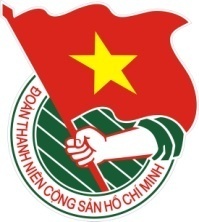      TỈNH ĐOÀN LAI CHÂUTÀI LIỆU SINH HOẠT CHI ĐOÀNSố 3 - Tháng 3/2021Chủ điểm “Tự hào Đoàn TNCS Hồ Chí Minh”Lưu hành nội bộ